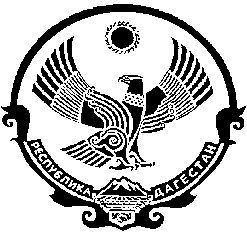                                    СОБРАНИЕ ДЕПУТАТОВ  МУНИЦИПАЛЬНОГО ОБРАЗОВАНИЯ «БЕЖТИНСКИЙ УЧАСТОК»368410, Республика Дагестан, Цунтинский район, с. Бежтат.: (872 2)55-23-01, 55-23-02, ф. 55-23-05, bezhta-mo@mail.ruadmin@bezhta.ru  25 декабря 2019 года                                                                                  № 03РЕШЕНИЕО внесении изменений в структуре и реестре должностей муниципальной службы администрации  МО «Бежтинский участок» на 2020 год.В соответствии с Федеральным законом Российской Федерации «Об общих принципах организации местного самоуправления в Российской Федерации» от «06» октября 2003 года № 131- ФЗ, Законом Республики Дагестан «О муниципальной службе в Республике Дагестан» от «11» марта 2008 года № 9,  Уставом МО «Бежтинский участок»,  Собрание депутатов МО «Бежтинский участок» выноситРешение:1.Утвердить: а)  Перечень муниципальных должностей  МО «Бежтинский участок» на 2020 год; б)  Структуру администрации МО «Бежтинский Участок» на 2020 г.; в)  Реестр должностей муниципальной службы администрации     МО «Бежтинский участок» на 2020 год;  г)  Реестр должностей муниципальной службы, введенных за счет бюджета       РД в МО «Бежтинский участок» (Приложение №5)д)  Структуру аппарата представительного органа  МО «Бежтинский участок» на 2020 год;е)  Структуру работников администрации, относящихся к категории      немуниципальных служащих на 2020 год;ж) Предельную численность младшего обслуживающего персонала администрации МО «Бежтинский участок» на 2020 год;з) Сокращенная и введенная группы должностей.2.Утвердить штатную численность аппарата Собрания депутатов МО «Бежтинский участок» и администрации МО «Бежтинский участок» по приложениям к решению.3.Опубликовать данное решение в газете «Бежтинский вестник» и разместить на  сайте администрации МО «Бежтинский участок» Председатель Собрания депутатовМО «Бежтинский участок»                                                    Исмаилов Ш.М. 